ГОСТ 2.729-68 Единая система конструкторской документации (ЕСКД). Обозначения условные графические в схемах. Приборы электроизмерительные (с Изменениями N 1, 2, 3)
ГОСТ 2.729-68

Группа Т52
МЕЖГОСУДАРСТВЕННЫЙ СТАНДАРТЕдиная система конструкторской документацииОБОЗНАЧЕНИЯ УСЛОВНЫЕ ГРАФИЧЕСКИЕ В СХЕМАХПриборы электроизмерительныеUnified system for design documentation. Graphic identifications in schemes. Electromeasuring apparatus
МКС 01.080.40
17.220.20Дата введения 1971-01-01
ИНФОРМАЦИОННЫЕ ДАННЫЕ1. РАЗРАБОТАН И ВНЕСЕН Комитетом стандартов, мер и измерительных приборов при Совете Министров СССР2. УТВЕРЖДЕН И ВВЕДЕН В ДЕЙСТВИЕ Постановлением Комитета стандартов, мер и измерительных приборов при Совете Министров СССР от 01.08.68 N 12083. ВЗАМЕН ГОСТ 7624-62 в части разд.64. ССЫЛОЧНЫЕ НОРМАТИВНО-ТЕХНИЧЕСКИЕ ДОКУМЕНТЫ5. ИЗДАНИЕ (апрель 2010 г.) с Изменениями N 1, 2, 3, утвержденными в октябре 1981 г., октябре 1990 г., октябре 1993 г. (ИУС 11-81, 1-91, 5-94)

Настоящий стандарт устанавливает условные графические обозначения электроизмерительных приборов на схемах, выполняемых вручную или автоматизированным способом, изделий всех отраслей промышленности и строительства.

(Введен дополнительно, Изм. N 1, 3).
Обозначения электроизмерительных приборов приведены в таблице.



(Измененная редакция, Изм. N 1, 2, 3).
Обозначение НТД, на который дана ссылкаНомер пункта ГОСТ 2.728-74Таблица, п.12ГОСТ 2.768-90Таблица, п.11НаименованиеОбозначение1а. Датчик измеряемой неэлектрической величины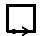 1. Прибор электроизмерительныйа) показывающий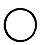 б) регистрирующий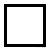 в) интегрирующий (например, счетчик электрической энергии)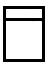 Примечания:1. При необходимости изображения нестандартизованных электроизмерительных приборов следует использовать сочетания соответствующих основных обозначений, например, комбинированный прибор, показывающий и регистрирующий.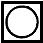 2. Для указания назначения электроизмерительного прибора в его обозначение вписывают условные графические обозначения, установленные в стандартах ЕСКД, а также буквенные обозначения единиц измерения или измеряемых величин, которые помещают внутри графического обозначения электроизмерительного прибораа) амперметрб) вольтметрв) вольтметр двойнойг) вольтметр дифференциальныйд) вольтамперметре) ваттметрж) ваттметр суммирующийз) варметр (измеритель активной мощности)и) микроамперметрк) миллиамперметрл) милливольтметрм) омметрн) мегаомметро) частотомерп) волномерр) фазометр:измеряющий сдвиг фазизмеряющий коэффициент мощности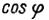 c) счетчик ампер-часовт) счетчик ватт-часову) счетчик вольт-ампер-часов реактивный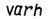 ф) термометр, пирометр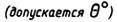 х) индикатор полярностиц) тахометрч) измеритель давления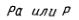 ш) измеритель уровня жидкостищ) измеритель уровня сигнала3. В обозначении электроизмерительных приборов допускается вписывать необходимые данные согласно действующим стандартам на электроизмерительные приборы.4. Если необходимо указать характеристику отсчетного устройства прибора, то в его обозначение вписывают следующие квалифицирующие символы:а) прибор, подвижная часть которого может отклоняться в одну сторону от нулевой отметки:вправовлевоб) прибор, подвижная часть которого может отклоняться в обе стороны от нулевой отметкидопускается применять обозначениев) прибор вибрационной системыг) прибор с цифровым отсчетом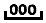 д) прибор с непрерывной регистрацией (записывающий)е) прибор с точечной регистрацией (записывающий)ж) прибор печатающий с цифровой регистрациейз) прибор с регистрацией перфорированием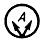 Например:вольтметр с цифровым отсчетом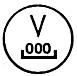 вольтметр с непрерывной регистрацией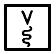 амперметр, подвижная часть которого отклоняется в обе стороны от нулевой отметки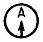 2. Гальванометр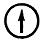 3. Синхроноскоп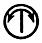 4. Осциллоскоп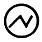 5. Осциллограф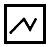 6. Гальванометр осциллографический:а) тока или напряженияб) мгновенной мощности7. Счетчик импульсов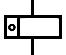 8. Электрометр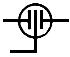 9. Болометр полупроводниковый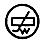 10. Датчик температуры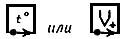 10а. Датчик давления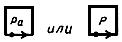 Примечание. При необходимости указания конкретной величины, в которую преобразуется неэлектрическая величина, допускается применять следующие обозначения, например, датчик давления
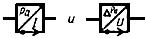 11. Термоэлектрический преобразователь:а) с бесконтактным нагревомПо ГОСТ 2.768б) с контактным нагревомПо ГОСТ 2.76812. По ГОСТ 2.72813. Часы вторичные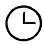 Примечание. Для указания часов, минут и секунд используют следующее обозначение
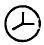 14. Часы первичные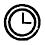 15. Часы с контактным устройством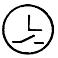 16. Часы синхронные, например, на 50 Гц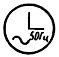 17. Индикатор максимальной активной мощности, имеющий обратную связь с ваттметром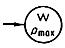 18. Дифференциальный вольтметр19. Соленомер20. Самопишущий комбинированный ваттметр и варметр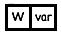 21. Счетчик времени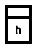 22. Счетчик ватт-часов, измеряющий энергию, передаваемую в одном направлении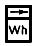 23. Счетчик ватт-часов с регистрацией максимальной активной мощности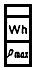 24. Отличительный символ функции счета числа событий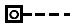 25. Счетчик электрических импульсов с ручной установкой на  (установка на нуль при =0)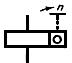 26. Счетчик электрических импульсов с установкой на нуль электрическим путем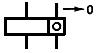 27. Счетчик электрических импульсов с несколькими контактами; контакты замыкаются соответственно на каждой единице (10), десятке (10), сотне (10), тысяче (10) событий, зарегистрированных счетным устройством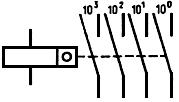 28. Счетное устройство, управляемое кулачком и управляющее замыканием контакта через каждые событий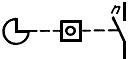 Примечания к пп.1-281. При изображении обмоток измерительных приборов разнесенным способом используют следующие обозначения:а) обмотка токовая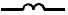 б) обмотка напряжения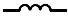 в) обмотка секционирования с отводами:токовая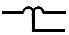 напряжения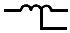 г) обмотка секционированная переключаемая:токовая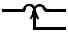 напряжения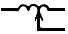 2. Обмотка в схемах измерительных приборов, отражающих их взаимное расположение в измерительном механизме, изображают следующим образом:а) обмотка токовая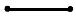 б) обмотка напряжения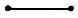 в) обмотки токовые для сложения или вычитания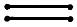 г) обмотки напряжения для сложения или вычитания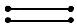 Например, механизм измерительный:амперметра однообмоточного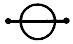 вольтметра однообмоточного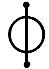 ваттметра однофазного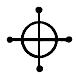 ваттметра трехфазного одноэлементного с двумя токовыми обмотками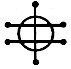 ваттметра трехфазного двухэлементного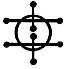 ваттметра трехфазного трехэлементного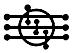 логометра магнитоэлектрического (например, омметра-логометра)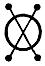 логометра ферродинамического (например, частотомера)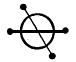 логометра электродинамического (например, фазометра однофазного)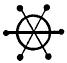 логометра трехобмоточного (например, фазометра трехфазного с двумя токовыми обмотками)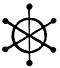 логометра четырехобмоточного (например, синхроноскопа трехфазного)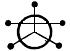 логометра четырехобмоточного (например, фазометра трехфазного с одной токовой обмоткой)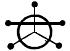 3. Выводные контакты обмоток допускается не изображать, если это не приведет к недоразумению4. Выводные контакты обмоток допускается не зачернять, например, вольтметр однообмоточный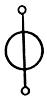 